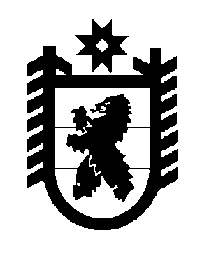 Российская Федерация Республика Карелия    ПРАВИТЕЛЬСТВО РЕСПУБЛИКИ КАРЕЛИЯПОСТАНОВЛЕНИЕ                                 от  7 апреля 2017 года № 116-Пг. Петрозаводск О внесении изменения в постановление Правительства 
Республики Карелия от 24 февраля 2016 года № 63-П		Правительство Республики Карелия п о с т а н о в л я е т:Пункт 5 Порядка предоставления из бюджета Республики Карелия субсидий государственным бюджетным и автономным учреждениям Республики Карелия на иные цели,  утвержденного постановлением Правительства Республики Карелия от 24 февраля 2016 года № 63-П                      «Об утверждении Порядка предоставления из бюджета Республики Карелия субсидий государственным бюджетным и автономным учреждениям Республики Карелия на иные цели» (Собрание законодательства Республики Карелия, 2016, № 2, ст. 265), изложить в следующей редакции:«5. Предоставление субсидий государственным учреждениям осуществляется на основании соглашений, заключаемых в соответствии с типовой формой, утверждаемой Министерством финансов Республики Карелия.».Временно исполняющий обязанности
Главы Республики Карелия                                                    А.О. Парфенчиков